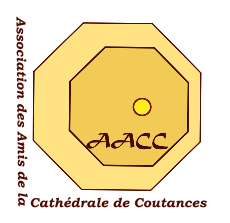 1 rue du Puits Notre-Dame 50200   COUTANCES Tél : 02 33 45 43 97Courriel : cathedralecoutances@free.frSite : http://cathedralecoutances.free.frFacebook : https://www.facebook.com/pages/Estivales-de-musique-sacr%C3%A9e-Coutances/599090336777095Réunion de bureau du 10 septembre 2013Présents : 	J.F. Détrée (JFD), L. Huet (LH), E. Boureau (EB), R. Bohuon (RB), J.C. Lemesle (JCL), Ph. Lemoine (PL)Bilan de l’étéLa fréquentation globale des concerts de l’été a été sensiblement plus importante que les années précédentes — avec un nombre total d’environ 1 100 spectateurs —, et notamment lors des concerts à entrée libre du jeudi après-midi qui ont été suivis par au moins 150 personnes à chaque récital. Les concerts payants pour leur part ont connu une fréquentation moindre qu’attendue et les recettes n’ont pas atteint les niveaux escomptés. Le bilan financier préparé par EB fait apparaître un déficit global de plus de 8 000 €. Les recettes (billetterie + quêtes) correspondent à environ 35 % des dépenses, ce qui est un résultat honorable pour ce genre de festival. Cependant, l’association n’est plus en mesure de financer de tels déficits sur ses fonds propres et devra revoir le format de sa programmation pour 2014 ou trouver des subventions — publiques ou privées.Certains se sont étonnés du déficit important du concert en partenariat avec le TMC, mais le concert lui-même était très onéreux.Si la Manche Libre a plutôt bien couvert nos concerts, ce n’a pas été le cas de Ouest-France. Il serait souhaitable de revoir notre communication et d’envisager pour cela un partenariat avec l’OT4C.Il pourrait également être intéressant de sensibiliser le Pays de Coutances à nos actions.Le bilan des ventes de brochures a été en baisse sensible par rapport à l’année précédente.En marge des Estivales, il faut noter le succès de l’ouverture de la cathédrale les samedis d’été.Premières réflexions sur les Estivales 2014Au vu des résultats de cet été, il ne faut pas espérer reconduire un programme 2014 comparable à celui de 2013. Le partenariat avec le TMC devrait se poursuivre — le programme est déjà choisi. Les concerts d’orgue à entrée libre pourraient continuer sans trop grever le budget de l’association (déficit 2013 de l’ordre de 350 €). Le concert final ne pourra se faire qu’avec des subventions. La mairie, en cette année électorale ne donnera pas plus de 1 000 €. Reste le mécénat privé…Exposition 2014L’exposition  semble-t-il été bien appréciée du public. Pour 2014, il est envisagé un partenariat avec la Manche Libre pour mettre en panneaux d’exposition la série de petits articles sur l’histoire de Coutances, plusieurs ayant eu pour thème la cathédrale.Journée d’études « la cathédrale dans la cité »La participation de Mgr Santier, contacté par Régis Rolet, est confirmée. JFD lance un appel aux bonnes volontés pour aider concrètement à l’organisation de cette journée. RB, qui se propose pour cette tâche, insiste pour que le CA soit impliqué dans cette action et soit surtout mieux informé des activités de l’Association. C’est dans ce sens qu’une réunion du CA est programmée pour le 5 novembre 2013.La séance est levée à 19hLe président, Jean-François Détrée                                                         Le secrétaire, Philippe Lemoine